Consent Form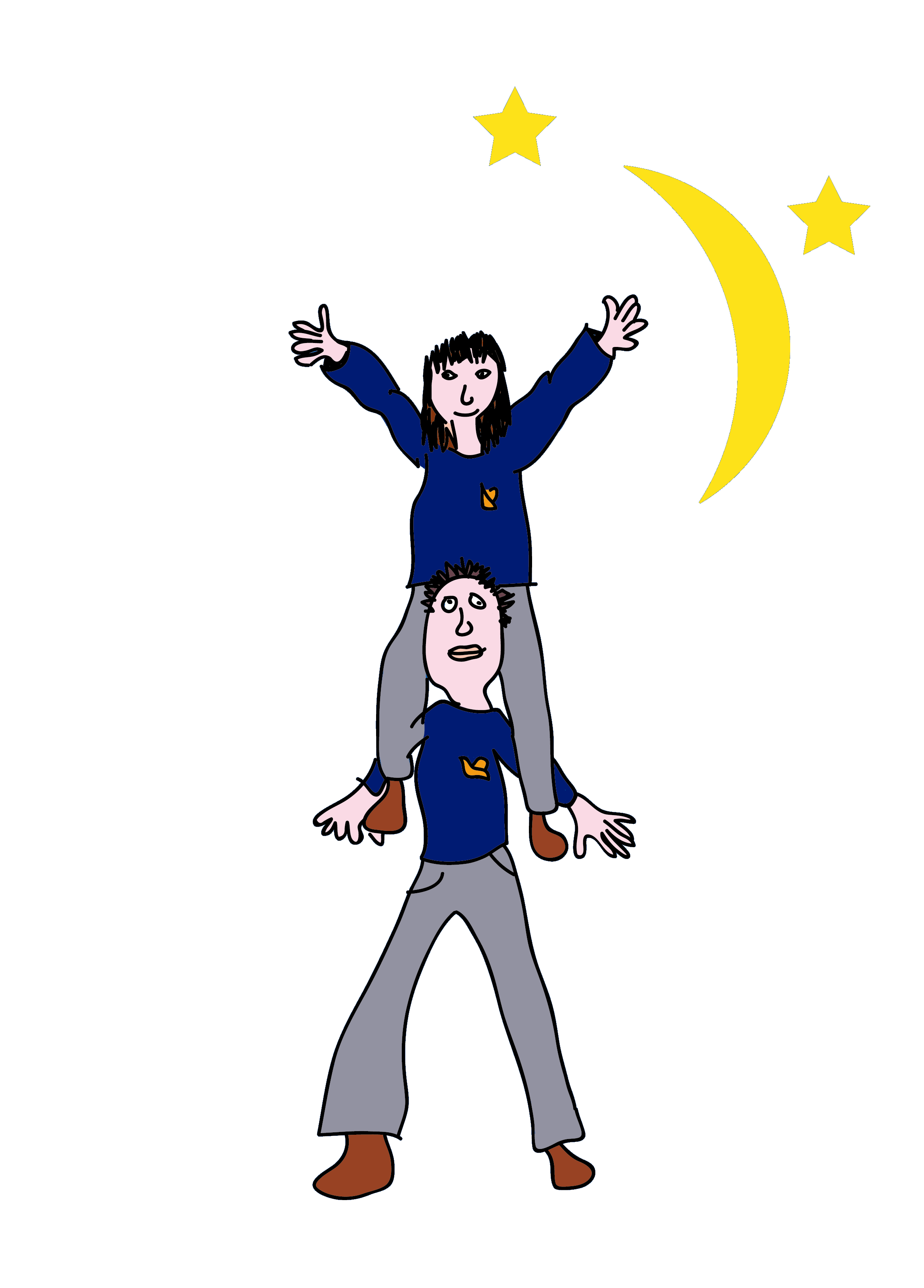 To withdraw or change your consent preferences please contact: To find out more about how our school uses your personal data then please see our privacy notice which can be found on our website. http://lynnfieldschool.org.uk Your Consent Preferences This form has been written to give you choice and control over how Lynnfield Primary school uses some of your personal data. You may withdraw these consent preferences at any time. Further information about how to do this can be found below.Your Consent Preferences This form has been written to give you choice and control over how Lynnfield Primary school uses some of your personal data. You may withdraw these consent preferences at any time. Further information about how to do this can be found below.Your Consent Preferences This form has been written to give you choice and control over how Lynnfield Primary school uses some of your personal data. You may withdraw these consent preferences at any time. Further information about how to do this can be found below.Your Consent Preferences This form has been written to give you choice and control over how Lynnfield Primary school uses some of your personal data. You may withdraw these consent preferences at any time. Further information about how to do this can be found below.Your Consent Preferences This form has been written to give you choice and control over how Lynnfield Primary school uses some of your personal data. You may withdraw these consent preferences at any time. Further information about how to do this can be found below.Your Consent Preferences This form has been written to give you choice and control over how Lynnfield Primary school uses some of your personal data. You may withdraw these consent preferences at any time. Further information about how to do this can be found below.Non-Essential Communications In some cases the school will want to contact you to tell you about school events, news, and general updates. Please state if you would like to receive these communications.YESYESYESNONONon-Essential Communications In some cases the school will want to contact you to tell you about school events, news, and general updates. Please state if you would like to receive these communications.TEXT MESSAGESOCIAL MEDIASOCIAL MEDIAHARD COPYPhotos and VideosLocal media e.g. newspaper, TVSchool website & social mediaNewslettersWall displays within school YESYESNONONOPhotosAssessment and pupil learning records are NOT processed based on consent i.e. non optional.Parent/Guardian Name:Parent’s Signature:Pupil Name:Date: